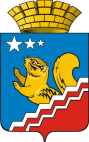 АДМИНИСТРАЦИЯ ВОЛЧАНСКОГО ГОРОДСКОГО ОКРУГАПРОТОКОлзаседания муниципального совета по делам инвалидов Волчанского городского округа20.03.2019 г.                                                                                                       № 1Зал заседания администрации Волчанского городского округа Председатель: Бородулина И.В. - заместитель главы администрации Волчанского городского округа по социальным вопросам.Секретарь:  Михайлова А.В. – старший инспектор  организационного отдела администрации Волчанского городского округа.Присутствовали:Гараева Р.Р. – и.о. директора МАУК «КДЦ»,  Горбунова С.М. – и.о. директора КЦСОН  г. Волчанска, Есаулкова Л.С. – председатель Общества слепых ВГО, Негодин В.А.- УСП по г. Волчанск, Рябова Д.А. – инспектор отдела образования ВГО, Танасогло Н.С. – председатель Общества инвалидов  ВГО,  Халилова Р.Р. - ГБУЗ  СО «Волчанская городская больница».О выполнении протокола от  № 4СЛУШАЛИ:Бородулину И.В.РЕШИЛИ: Информацию принять к сведению.II. О реализации муниципальной программы ВГО «О социальной поддержки населения Волчанского городского округа до 2024 года»СЛУШАЛИ:Бородулина И.В.:О реализации «Дорожной карты» (плана мероприятий) по повышению значений показателей доступности инвалидов в Волчанском городском округе до 2024 года. Подготовка паспортов доступности объектов социальной инфраструктуры. Финансирование  мероприятий. РЕШИЛИ:Секретарю комиссии (Михайловой А.В.) направить «Дорожную карту» всем участникам Совета.Срок: до 1 апреля  2019Руководителям общественных организаций:Подготовить смету расходов на 2019 год, в соответствии с суммами муниципальной программы.Срок: 1 полугодие 2019III. О деятельности общественной организации инвалидов в Волчанском городском округе.СЛУШАЛИ:Танасогло Н.С.: По заявлениям у нас числится 74 человека. Работаем все так же, участвуем во всех мероприятиях. Раз в квартал проводится комиссия. Составлен план мероприятий на 2019 год. Поднимаются вопросы на заседаниях по оздоровлению, по кружкам, туризму и т.д. РЕШИЛИ:Информацию принять к сведению.IV.О деятельности общества слепых  в Волчанском городском округе.СЛУШАЛИ:Есаулкову Л.С.: На данный момент у нас 9 человек в обществе. Самому молодому  65 лет, самому  пожилому 92 года.  Работаем и с Краснотурьинском согласно плану. Каждый месяц ездим на встречи. РЕШИЛИ:Информацию принять к сведению.V.Рассмотрение писем окружного и областного уровней.СЛУШАЛИ:Бородулину И.В.: Постановление  № 602-ПП СО от 24.08.2017 года « Об утверждении Порядка осуществления мониторинга обеспечения органами государственной власти Свердловской области и органами местного самоуправления муниципальных образований, расположенных на территории Свердловской области, беспрепятственного доступа  инвалидов к объектам  социальной, инженерной и транспортной инфраструктур к предоставляемым в них услугам». 1. Рабочей группе (Бородулина И.В.) ускорить вопросы обследования жилья, общедомового имущества, в котором проживают инвалиды. Подготовить акты обследования. Привлечь волонтеров.Срок: южная часть города до 22 апреля 2019 годаПроработать вопросы: По обследованию общего имущества в многоквартирных домах, в котором проживает инвалид, в целях их приспособления с учетом потребностей инвалида и обеспечения условий их доступности;Модернизация существующего парка транспортных средств в обеспечения их доступности для пассажиров из числа инвалидов, передвигающихся на креслах-колясках;Транспортная инфраструктура. Обследование перекрестков. Всего 37 из них 17 обустроены. Принять необходимые меры по установке на остановочных пунктах автомобильных дорог местного значения информационно-указательных с изображением подвижного состава, наименования остановочного комплекса и номер маршрута, наименования начального и конечного пунктов следов время начала и окончания работы, интервалов движения.Рассмотреть вопросы:О выделении на официальных сайтах государственных организаций здравоохранения СО в информационно-телекоммуникационной сети Интернет в раздел «Доступная среда» материалов, информирующих инвалидов о доступности лечебного учреждения, мерах по оказанию помощи инвалидам в лечебном учреждении, порядке обращения инвалидов за необходимой помощью.Бородулину И.В.:26 апреля – День памяти погибших в радиационных авариях и катастрофах. В этом году исполняется 33 года  с момента Чернобыльской катастрофы – крупнейшей за всю историю ядерной энергетики в мире. РЕШИЛИ:Заслушать МКУ «УГХ» (Докукина В.А.)по обустройству перекрестковСРОК: май 2019 г. Рекомендовать ГБУЗ СО «Волчанская городская больница» (Макарова М.В.):Проводить организацию  медицинской помощи и обеспечении доступности инвалидам в сфере здравоохранения:Информировать о приезде  узких специалистов в городскую больницу. Проработать вопрос  по лечению (реабилитации) Чернобыльцев.СРОК: в течение 2019 года. Директору МАУК «КДЦ» (Гараева Р.Р.), рекомендовать ГАУСО СО "КЦСОН" (Горбунова С.М.) провести 26 апреля встречу  с Чернобыльцами. Председатель                                                                                 И.В. БородулинаСекретарь                                                                                         А.В. Михайлова№Наименование мероприятийСрокивыполненияОтветственные за подготовку и проведениеПримечание		1	ОРАГНИЗПЦИОННЫЕ МЕРОПРИЯТИЯ 		1	ОРАГНИЗПЦИОННЫЕ МЕРОПРИЯТИЯ 		1	ОРАГНИЗПЦИОННЫЕ МЕРОПРИЯТИЯ 		1	ОРАГНИЗПЦИОННЫЕ МЕРОПРИЯТИЯ 		1	ОРАГНИЗПЦИОННЫЕ МЕРОПРИЯТИЯ 1.1Заседания Правления2 неделя февраля, мая,августа, ноябряТанасогло Н.С.Большова Е.Г.	1.2Анкетирование вновь принятых2,4 недели месяцаответственные за прием1.3Участие в заседаниях комиссии по делам инвалидов при АдминистрациипостоянноТанасогло Н.С.(заместители при отсутствии председателя)1.4Информационные материалы о работе организации,юбилярах(СМИ, Интернет)март, июнь,август,декабрьТанасогло Н.С.Большова Е.Г.1.5Ведение регулярного приема инвалидов .2,4 неделимесяцапо графику1.6Организация работы клуба родителей детей-инвалидовпо плануБольшова Е.Г.Долгирева С.Н.Гопп Г.А.1.7Помощь в получении образования, работы инвалидов –молодежи, привлечение к общественной жизнив течение годаТанасогло Н.С.Васильева А.С.1.8Составление проекта «Мир глазами особых детей»январь2019Танасогло Н.С.Большова Е.Г.	2 	КУЛЬТУРНО-МАССОВЫЕ И СПОРТИВНЫЕ МЕРОПРИЯТИЯ	2 	КУЛЬТУРНО-МАССОВЫЕ И СПОРТИВНЫЕ МЕРОПРИЯТИЯ	2 	КУЛЬТУРНО-МАССОВЫЕ И СПОРТИВНЫЕ МЕРОПРИЯТИЯ	2 	КУЛЬТУРНО-МАССОВЫЕ И СПОРТИВНЫЕ МЕРОПРИЯТИЯ	2 	КУЛЬТУРНО-МАССОВЫЕ И СПОРТИВНЫЕ МЕРОПРИЯТИЯ2.1Организация туристических поездок по областимарт, июнь,сентябрь,декабрьТанасогло Н.С.Большова Е.Г.2.2Участие в спортивных праздниках, конкурсах ко Дню города (Спартакиада, флешмоб, конкурс «Огуречные смотрины», конкурс причесок)августТанасогло Н.С, Гросс Г.Ф,Сосновских В.С. Гопп Г.А.2.3Поздравление членов организации с праздничными и юбилейными датамипостояннопредседатель,члены Правления2.4Совместная подготовка и проведение праздничных мероприятий  ко Дню пенсионера СО, Дню пожилого человека, Дню инвалида, Дню белой тростив течение полугодапредседатель,члены Правления2.5Участие в городских, окружных, областных конкурсах, фестивалях- «Осенние кружева», «Гляжу в озера синие»,«Мы- вместе» и другихв течение годачлены Правления2.6Проведение Дня именинника для детейапрель,август,ноябрьчлены клуба «Добродел»финансирование на приобретение подарков на средства,запланированные в Муниципальной программе2.7Проведение мероприятий по проекту «Мир глазами особых детей»в течение годасовместно с предприятими,Общественнойпалатой ВГОфинансирование с помощью спонсорских средств3 СОЦИАЛЬНО-ПСИХОЛОГИЧЕСКАЯ ПОДДЕРЖКА И ПОМОЩЬ ВЕТЕРАНАМ, (мероприятия по решению социальных проблем)3 СОЦИАЛЬНО-ПСИХОЛОГИЧЕСКАЯ ПОДДЕРЖКА И ПОМОЩЬ ВЕТЕРАНАМ, (мероприятия по решению социальных проблем)3 СОЦИАЛЬНО-ПСИХОЛОГИЧЕСКАЯ ПОДДЕРЖКА И ПОМОЩЬ ВЕТЕРАНАМ, (мероприятия по решению социальных проблем)3 СОЦИАЛЬНО-ПСИХОЛОГИЧЕСКАЯ ПОДДЕРЖКА И ПОМОЩЬ ВЕТЕРАНАМ, (мероприятия по решению социальных проблем)3 СОЦИАЛЬНО-ПСИХОЛОГИЧЕСКАЯ ПОДДЕРЖКА И ПОМОЩЬ ВЕТЕРАНАМ, (мероприятия по решению социальных проблем)3.1Контроль за соблюдением прав инвалидов при получении медпрепаратовпостоянно3.2Чествование юбиляров,поздравленияс праздникамив течение годапредседатель,члены Правления3.3Помощь в оформлении  льготных выплатпостоянноТанасогло Н.С.Долгирева С.Н.Колесникова Н.В3.4Информирование  о занятиях в социально-реабилитационном отделениипостоянноТанасогло Н.С.3.5Информирование и помощь в получении оздоровительных путевок постоянноТанасогло Н.С.